zawarte pomiędzy:  „Koleje Małopolskie” sp. z o. o. z siedzibą w Krakowie, ul. Wodna 2, 30-556 Kraków, wpisaną do rejestru przedsiębiorców prowadzonego przez Sąd Rejonowy dla Krakowa – Śródmieścia, XI Wydział Gospodarczy Krajowego Rejestru Sądowego pod numerem KRS 0000500799, posiadającą NIP: 6772379445, REGON: 123034972, o kapitale zakładowym w wysokości: 66 365 000,00 zł w pełni pokrytym, reprezentowaną przez: Tomasz Warchoł – Prezes Zarządu, zwaną dalej „Zamawiającym” lub „Odbiorcą”. a………………………………………………………………………………………………………………………. ………………………………………………………………………………………………………………………. ………………………………………………………………………………………………………………………. ………………………………………………………………………………………………………………………. ………………………………………………………………………………………………………………………. reprezentowaną przez:………………………………………zwaną dalej „Wykonawcą” lub „Wystawcą”, Działając na podstawie art. 106n ustawy z dnia 11 marca 2004 r. o podatku od towarów i usług (t.j. Dz.U. z 2022 r. poz. 931, z późn. zm.), dalej: „ustawa o VAT”, niniejszym Odbiorca akceptuje faktury wystawiane i przesyłane przez Wystawcę w formie elektronicznej. E-faktury, korekty e-faktur oraz duplikaty e-faktur (dalej „faktury”) będą wystawiane i przesyłane pocztą elektroniczną (e-mail) w formacie PDF z adresu: .................................Jedynie faktury przesłane z ww. adresu elektronicznego będą stanowiły faktury w rozumieniu ustawy o VAT. Wystawca zastrzega, że faktury przesłane na adres elektroniczny, wskazany w ust. 9 niniejszego Porozumienia, będą stanowiły faktury w rozumieniu ustawy o VAT. Wystawca faktury zapewnia autentyczność pochodzenia i integralność treści faktur. Pliki PDF nie mogą być zabezpieczone hasłem ani podpisane cyfrowo. Faktury przesyłane w formacie innym, niż format PDF, uważa się za niedostarczone. W jednym pliku PDF może znajdować się jedna faktura lub faktura wraz z załącznikami. W przypadku archiwizowanego pliku PDF konieczne jest osadzenie w pliku PDF wszystkich czcionek. Brak osadzenia czcionek może powodować problem z odczytaniem treści faktury. Odbiorca oświadcza, że adresem e-mail właściwym do przesyłania faktur jest: faktury@kolejemalopolskie.com.pl Za datę otrzymania faktury przez Odbiorcę uznaje się datę wpływu faktury w formacie PDF do skrzynki odbiorczej poczty elektronicznej Odbiorcy, wskazanej w ust.9 .W razie zmiany adresu elektronicznego, z którego będą wysyłane e-faktury, korekty  e-faktur lub duplikaty e-faktur, Wystawca zobowiązuje się do pisemnego powiadomienia Odbiorcy o zmianie adresu w terminie 7 dni od dnia zaistnienia zmiany, wskazując równocześnie nowy adres elektroniczny. W przypadku niepowiadomienia Odbiorcy w powyższym terminie, doręczenie na dotychczasowy adres uznaje się za skuteczne.  Wiadomości e-mail zawierające poszczególne typy dokumentów, wskazane w ust. 9, będą zawierały w temacie przesyłanej korespondencji słowo „faktura”. Odbiorca i Wystawca faktur zobowiązują się przechowywać faktury elektroniczne do upływu terminu przedawnienia zobowiązań podatkowych. W przypadku, gdyby przeszkody formalne lub techniczne uniemożliwiły wystawienie lub przesłanie faktur w formie elektronicznej, w szczególności w przypadku cofnięcia niniejszej akceptacji, wówczas zostaną one przesłane w formie papierowej odpowiednio na adres korespondencyjny Odbiorcy lub Wystawcy. Niniejsza akceptacja może zostać cofnięta w każdym czasie. W takim przypadku, Wystawca faktur traci prawo do wystawiania i przesyłania faktur w formie elektronicznej od dnia następującego po dniu otrzymania zawiadomienia o cofnięciu akceptacji. 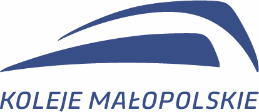 Załącznik nr 6Umowa nr …………………z dnia ……….Porozumienie w sprawie otrzymywania faktur drogą elektronicznąPorozumienie w sprawie otrzymywania faktur drogą elektroniczną……………………………………………..podpis Wykonawcy/Wystawcy……………………………………………..podpis Zamawiającego/Odbiorcy